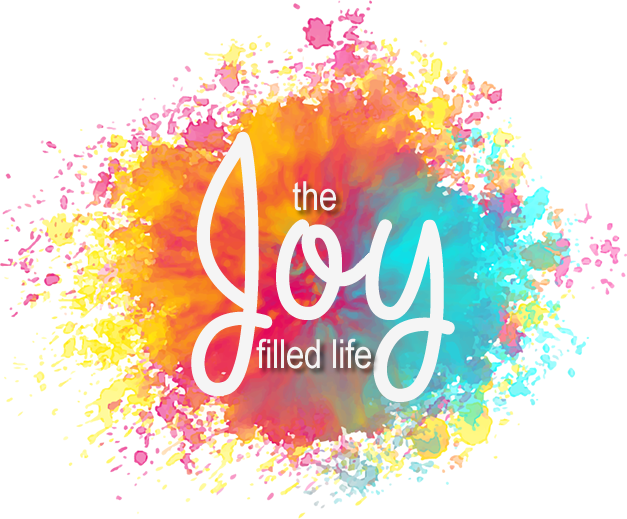 Joy in Poverty
Philippians 4:10-23God gives us joy when we find complete _________________in ____________________.We trust God’s ____________________ to supply all our needs - v.10We trust God’s ____________________ to supply all our needs – vv.11-13We trust God’s ____________________ to supply all our needs – vv.14-23_________________ in the matchless ________________ of God!